School Closure Daily Planning- Garnet  ClassDATEReadingWritingMathematicsTopicWeds 13.1.21Identify and understand new wordsCan you look at the glossary? How does it help the reader?Can you find more words to add to the glossary? Can you use a dictionary to find the definitionsCan you create your own glossary?Online dictionary:A lesson in word classes from the Oak AcademyWatch the video and answer the questions as you go along. At the end, when you are asked to write 5 sentences - perhaps you could write about Shackleton or Emperor penguins.ExtensionFind a sentence in your reading book. Can you identify a noun, an adjective, an adverb and a verb. Are there prepositions too. What do you notice?White Rose MathsKilometresCan you follow the video on Kilometres and complete the worksheets?Visit the Antarctic using Google Earth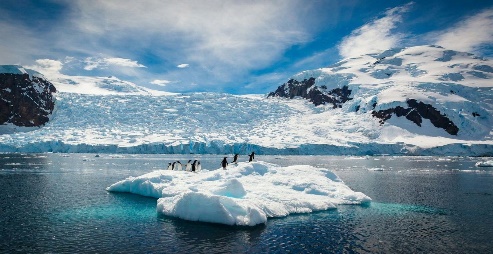 Follow the link on google Earth to explore Antarctica. What can you find out? What do you notice? Can you walk around using the little yellow figure?There are also photographs and additional information on Antarctica. ExtensionFind out about the continent of Antarctica:Follow the link to find out more:More ideas to help with home learningWriting ideas:https://www.literacyshed.com/story-starters.htmlOnline dictionary -https://kids.wordsmyth.net/we/Maths ideas:
Pixl –practise tables using the AppNrich -https://nrich.maths.org/primaryWorksheets to practise tables: http://www.snappymaths.com/Keeping active:Cosmic kids yoga –mainly on Youtube check with an adultGoNoodle -https://app.gonoodle.com/The Woodland trust - https://www.woodlandtrust.org.uk/support-us/act/your-school/resources/Joe Wicks daily work out